П О С Т А Н О В Л Е Н И ЕОт  15.02.2019  № 89Об утверждении программы профилактики нарушений обязательных требований на 2019 год В соответствии со статьей 8.2 Федерального закона от 26 декабря 2008 года № 294-ФЗ «О защите прав юридических лиц и индивидуальных предпринимателей при осуществлении государственного контроля (надзора) и муниципального контроля», в целях предупреждения нарушений юридическими лицами и индивидуальными предпринимателями обязательных требований,  устранения причин, факторов и условий, способствующих нарушениям обязательных требований, установленными  федеральными законами и принимаемыми в соответствии с ними иными нормативными правовыми актами Российской Федерации, законами и иными нормативными правовыми актами Вологодской области в сфере охраны окружающей среды 	ПОСТАНОВЛЯЮ:1. Утвердить программу профилактики нарушений обязательных требований на 2019 год согласно приложению к настоящему постановлению.	2. Контроль за исполнением настоящего постановления возложить на первого заместителя руководителя администрации района В.В.Шарова.	3. Настоящее постановление подлежит размещению на официальном сайте Белозерского муниципального района в информационно-телекоммуникационной сети «Интернет».Руководитель администрации района:				Д.А.СоловьевУтвержденапостановлением администрации районаот «15»__02____ 2019  №89ПРОГРАММАПРОФИЛАКТИКИ НАРУШЕНИЙ ОБЯЗАТЕЛЬНЫХ ТРЕБОВАНИЙ НА 2019 ГОД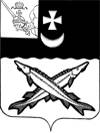 АДМИНИСТРАЦИЯ  БЕЛОЗЕРСКОГО  МУНИЦИПАЛЬНОГО   РАЙОНА  ВОЛОГОДСКОЙ ОБЛАСТИNп/пНаименование мероприятияСрок исполненияОтветственный исполнитель1Разработка и утверждение перечня правовых актов и их отдельных частей (положений), содержащих обязательные требования, соблюдение которых оценивается Администрацией района при проведении мероприятий по региональному государственному экологическому контролю (надзору)1 кварталМарова Е.В.2Размещение на сайте Белозерского муниципального района в информационно-телекоммуникационной сети «Интернет» перечня НПА, содержащего общие требования, оценка соблюдения которых является предметом регионального государственного экологического надзора1 кварталМарова Е.В.Баконов А.В.3Размещение на сайте Белозерского муниципального района в информационно-телекоммуникационной сети «Интернет» информации:- о вновь изданных нормативных правовых актах, сроках и порядке вступления их в действие;- об изменениях, вносимых в действующие нормативные правовые акты, сроках и порядке вступления их в действие;- об отмене нормативных правовых актовНе позднее 14 дней с момента официального опубликования нормативных правовых актовМарова Е.В.Баконов А.В.4Подготовка ежегодного Доклада об осуществлении Администрацией района государственного контроля в сфере охраны окружающей среды  на территории Белозерского муниципального района Вологодской области и об эффективности такого контроля ЯнварьМарова Е.В.5Осуществление федерального статистического наблюдения по форме N 1-контроль "Сведения об осуществлении государственного контроля (надзора) и муниципального контроля за 2016 год" и размещение его на сайте Белозерского муниципального района и ГАС "Управление"ЯнварьМарова Е.В.Баконов А.В.6Обобщение практики (информации) осуществления государственного регионального экологического надзора за 2017 год с указанием наиболее часто встречающихся случаев нарушений обязательных требований с рекомендациями в отношении мер, которые должны приниматься юридическими лицами и индивидуальными предпринимателями в целях недопущения таких нарушений, и размещение ее на сайте Белозерского муниципального района в информационно-телекоммуникационной сети  «Интернет»1 кварталМарова Е.В.Баконов А.В.7Внесение информации о проводимых проверках и их результатах в ФГИС "Единый реестр проверок"ПостоянноМарова Е.В.Баконов А.В.8Разработка рекомендаций о проведении необходимых организационных, технических мероприятий, направленных на внедрение и обеспечение соблюдения обязательных требованийПо мере необходимостиМарова Е.В.9Информирование юридических лиц и индивидуальных предпринимателей по вопросам соблюдения обязательных требований посредством организации и проведения семинаров и конференций, принятия участия в совещаниях, организованных органами исполнительной власти, отраслевыми союзами Вологодской областиНе менее 2 раз в годМарова Е.В.10Проведение разъяснительной работы в средствах массовой информации по вопросам соблюдения обязательных требований законодательства юридическими лицами и индивидуальными предпринимателями в области охраны окружающей средыНе менее 2 раз в годМарова Е.В.11Осуществление федерального статистического наблюдения по форме N 1-контроль "Сведения об осуществлении государственного контроля (надзора) и муниципального контроля за 1 полугодие 2018 года" и размещение его на сайте Белозерского муниципального района в информационно-телекоммуникационной сети «Интернет» и ГАС "Управление"ИюльМарова Е.В.Баконов А.В.12Обобщение практики (информации) осуществления государственного регионального экологического надзора в 1 полугодии 2018 года с указанием наиболее часто встречающихся случаев нарушений обязательных требований с рекомендациями в отношении мер, которые должны приниматься юридическими лицами и индивидуальными предпринимателями в целях недопущения таких нарушений, и размещение ее на сайте Белозерского муниципального района в информационно-телекоммуникационной сети «Интернет»ИюльМарова Е.В.Баконов А.В.13Направление юридическим лицам, индивидуальным предпринимателям предостережений о недопустимости нарушений обязательных требований и принятие мер по обеспечению соблюдения обязательных требований, установленных нормативными правовыми актамиПо мере необходимостиМарова Е.В.